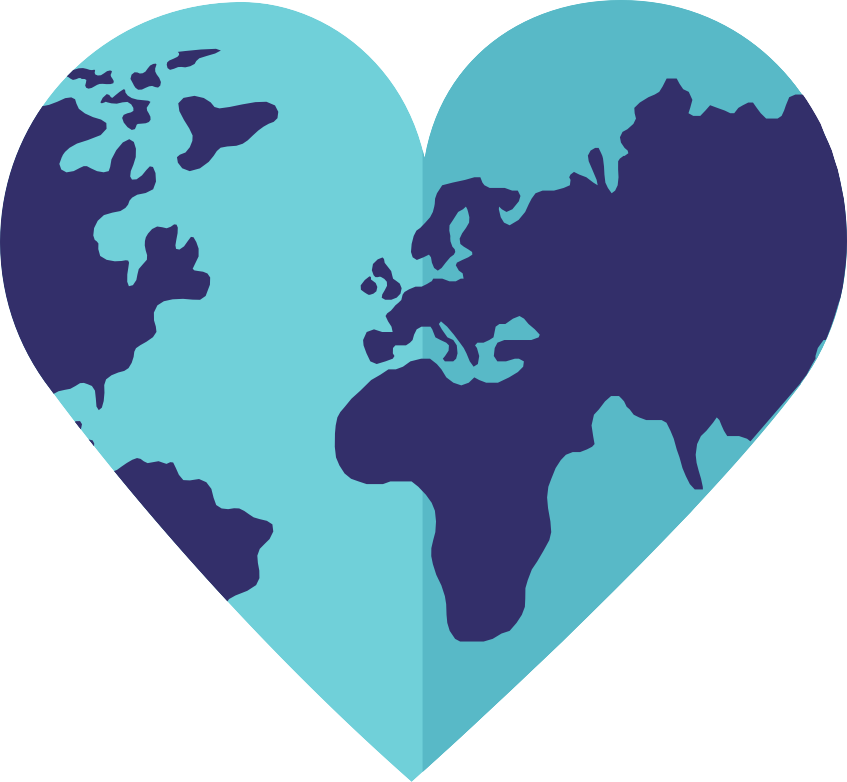 SALUD INTEGRALAsignatura: Proyecto: Nombre: Fecha: